ΠΙΝΑΚΑΣ ΜΕΤΑΛΛΙΩΝ «Α.Σ.ΠΕΡΑ» ΑΘΗΝΑ 12-13-14/4/2024ΠΙΝΑΚΑΣ ΜΕΤΑΛΛΙΩΝ «Α.Σ.ΠΕΡΑ» ΑΘΗΝΑ 12-13-14/4/2024ΠΙΝΑΚΑΣ ΜΕΤΑΛΛΙΩΝ «Α.Σ.ΠΕΡΑ» ΑΘΗΝΑ 12-13-14/4/2024ΠΙΝΑΚΑΣ ΜΕΤΑΛΛΙΩΝ «Α.Σ.ΠΕΡΑ» ΑΘΗΝΑ 12-13-14/4/2024ΠΙΝΑΚΑΣ ΜΕΤΑΛΛΙΩΝ «Α.Σ.ΠΕΡΑ» ΑΘΗΝΑ 12-13-14/4/2024ΠΙΝΑΚΑΣ ΜΕΤΑΛΛΙΩΝ «Α.Σ.ΠΕΡΑ» ΑΘΗΝΑ 12-13-14/4/2024ΑΓΩΝΙΣΤΙΚΗ ΚΑΤΗΓΟΡΙΑ 13 ΕΤΩΝ & ΑΝΩΑΓΩΝΙΣΤΙΚΗ ΚΑΤΗΓΟΡΙΑ 13 ΕΤΩΝ & ΑΝΩΑΓΩΝΙΣΤΙΚΗ ΚΑΤΗΓΟΡΙΑ 13 ΕΤΩΝ & ΑΝΩΑΓΩΝΙΣΤΙΚΗ ΚΑΤΗΓΟΡΙΑ 13 ΕΤΩΝ & ΑΝΩΑΓΩΝΙΣΤΙΚΗ ΚΑΤΗΓΟΡΙΑ 13 ΕΤΩΝ & ΑΝΩΑΓΩΝΙΣΤΙΚΗ ΚΑΤΗΓΟΡΙΑ 13 ΕΤΩΝ & ΑΝΩΔΙΟΡΓΑΝΩΤΗΣ ΣΥΛΛΟΓΟΣ  Α.Σ. ΠΕΡΑ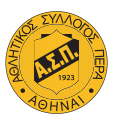 ΔΙΟΡΓΑΝΩΤΗΣ ΣΥΛΛΟΓΟΣ  Α.Σ. ΠΕΡΑΔΙΟΡΓΑΝΩΤΗΣ ΣΥΛΛΟΓΟΣ  Α.Σ. ΠΕΡΑΔΙΟΡΓΑΝΩΤΗΣ ΣΥΛΛΟΓΟΣ  Α.Σ. ΠΕΡΑΔΙΟΡΓΑΝΩΤΗΣ ΣΥΛΛΟΓΟΣ  Α.Σ. ΠΕΡΑΔΙΟΡΓΑΝΩΤΗΣ ΣΥΛΛΟΓΟΣ  Α.Σ. ΠΕΡΑΚΣΥΛΛΟΓΟΙΧΡΥΣΑ   ΑΡΓΥΡΑΧΑΛΚΙΝΑΣΥΝΟΛΟ 1 ΟΛΥΜΠΙΑΚΟΣ Σ.Φ. ΠΕΙΡΑΙΩΣ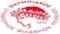 83112    (31 β.)2 Α.Ο. ΠΑΛΑΙΟΥ ΦΑΛΗΡΟΥ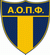 62210    (24 β.)3 Α.Ο. ΩΚΕΑΝΟΣ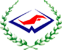 35513    (24 β.)4 ΠΑΝΑΘΗΝΑΪΚΟΣ Α.Ο.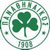 341  8    (18 β.)5 Ο.Φ. ΝΕΑΣ ΙΩΝΙΑΣ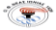 31-  4    (11 β.)6 Ν.Σ. ΠΑΛΑΙΜΩΝ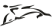 3--  3      (9 β.)7 Α.Ο. ΑΙΓΑΛΕΩ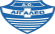 22-  4    (10 β.)8 Α.Ν.Ο. ΓΛΥΦΑΔΑΣ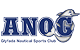 214  7    (12 β.)9 Σ.Κ. ΡΟΗ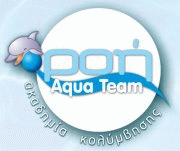 131  5    (10 β.)10 Κ.Ο. ΠΟΣΕΙΔΩΝ ΙΛΙΣΙΩΝ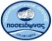 111  3      (6 β.)11 Α.Ε. ΧΑΪΔΑΡΙΟΥ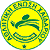 11-  2      (5 β.)12 ΠΑΝΕΛΛΗΝΙΟΣ Γ.Σ.  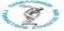 11-  2      (5 β.)- Γ.Σ. ΠΕΡΙΣΤΕΡΙΟΥ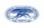 11-  2      (5 β.)- Ν.Ο.ΛΕΜΕΣΟΥ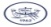 11-  2      (5 β.)15 Α.Ο. ΝΗΡΕΑΣ ΓΕΡΑΚΑ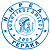 1-1  2      (4 β.)- ΥΔΡΙΑ Α.Σ.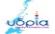 1-1  2      (4 β.)17 Α.Σ. ΠΕΡΑ1--  1      (3 β.)- ΠΑΟΚ Α.Σ.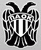 1--  1      (3 β.)- Α.Σ. ΒΟΛΟΥ ΜΑΓΝΗΣΙΑΚΟΣ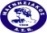 1--  1      (3 β.)- ΠΑΝΙΩΝΙΟΣ Γ.Σ.Σ.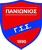 1--  1      (3 β.)21 Α.Ο. ΝΕΑΣ ΣΜΥΡΝΗΣ ΜΙΛΩΝ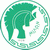 -24  6      (8 β.)- Α.Σ. ΚΟΛΛΕΓΙΟ ΝΤΕΡΗ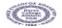 -24  6      (8 β.)23 Ν.Ο. ΑΛΕΞΑΝΔΡΟΥΠΟΛΗΣ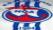 -1-  1      (2 β.)- Α.Κ.Ο. ΧΑΛΚΙΔΑΣ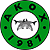 -1-  1      (2 β.)- Ν.Ο. ΚΟΡΙΝΘΟΥ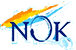 -1-  1      (2 β.)- Γ.Σ. ΗΛΙΟΥΠΟΛΗΣ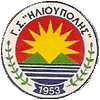 -1-  1      (2 β.)- ΕΘΝΙΚΟΣ Ο.Φ.Π.Φ.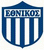 -1-  1      (2 β.)28 Γ.Α.Σ. ΙΑΣΟΝΑΣ ΝΙΚΑΙΑΣ ΚΕΡΑΤΣΙΝΙΟΥ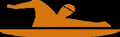 --1  1      (1 β.)- Α.Ο. ΟΛΥΜΠΙΑΔΑ ΠΕΤΡΟΥΠΟΛΗΣ 96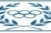 --1  1      (1 β.)- Α.Ε. ΚΕΡΑΤΣΙΝΙΟΥ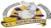 --1  1      (1 β.)- ΡΟΔΙΩΝ ΑΘΛΗΣΙΣ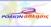 --1  1      (1 β.)- ΗΛΥΣΙΑΚΟΣ Α.Ο.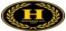 --1  1      (1 β.)33 Α.Ο. ΟΛΥΜΠΙΑΔΑ 73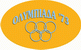 ---   -       (0 β.)- Ν.Γ.Σ. ΑΡΤΕΜΙΣ 78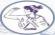 ---   -       (0 β.)- Α.Ο. ΙΩΝΙΚΟΣ ΝΙΚΑΙΑΣ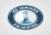 ---   -       (0 β.)- Α.Ν.Ο. ΑΡΓΥΡΟΥΠΟΛΗΣ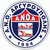 ---   -       (0 β.)- Ν.Ο. ΚΑΛΑΜΑΚΙΟΥ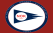 ---   -       (0 β.)- Α.Ο. ΚΟΛΩΝΟΥ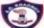 ---   -       (0 β.)- Κ.Ο. ΔΡΑΜΑΣ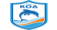 ---   -       (0 β.)- ΠΟΣΕΙΔΩΝΑΣ ΛΑΡΙΣΑΣ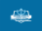 ---   -       (0 β.)- Ν.Ο. ΛΙΜΝΗΣ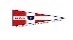 ---   -       (0 β.)- ΠΑΜΦΘ/ΤΙΚΟΣ Α.Σ.ΠΑΓΚΡ.ΛΕΩΝΙΔΑΣ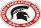 ---   -       (0 β.)- Α.Ο. ΠΟΣΕΙΔΩΝ ΛΟΥΤΡΑΚΙΟΥ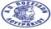 ---   -       (0 β.)- ΔΕΛΦΙΝΙΑ ΗΡΑΚΛΕΙΟΥ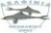 ---   -       (0 β.)- Ν.Ο.ΚΑΛΥΜΝΟΥ ΠΡΩΤΕΑΣ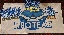 ---   -       (0 β.)- Ν.Ο. ΗΛΙΟΥΠΟΛΗΣ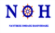 ---   -       (0 β.)- Γ.Σ. ΠΕΤΡΟΥΠΟΛΗΣ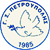 ---   -       (0 β.)- ΑΙΟΛΟΣ Α.Ο.Υ.Σ. ΠΕΤΡΟΥΠΟΛΗΣ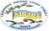 ---   -       (0 β.)- Α.Κ.Ο. ΒΑΡΗΣ ΒΑΡΚΙΖΑΣ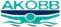 ---   -       (0 β.)- Ν.Ο. ΛΟΥΤΡΑΚΙΟΥ ΑΓΙΩΝ ΘΕΟΔΩΡΩΝ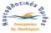 ---   -       (0 β.)- Α.Ο. ΠΕΝΤΕΛΙΚΟΥ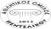 ---   -       (0 β.)- Σ.Α. ΚΟΛΛΕΓΙΟΥ ΑΘΗΝΩΝ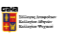 ---   -       (0 β.)- ΑΘΛΗΤΙΚΗ ΠΑΙΔΙΚΗ ΑΚΑΔΗΜΙΑ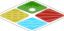 ---   -       (0 β.)- ΑΕΚ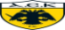 ---   -       (0 β.)-Α.Ο. ΔΑΦΝΗΣ ΥΜΗΤΤΟΥ ΕΥ ΖΗΝ & ΑΘΛΗΣΗ---   -       (0 β.)- ΔΟΞΑ ΑΝΟΙΞΗΣ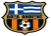 ---   -       (0 β.)- Κ.Ο. ΠΕΙΡΑΙΑ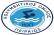 ---   -       (0 β.)- Ν.Ο. ΒΟΥΛΙΑΓΜΕΝΗΣ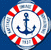 ---   -       (0 β.)-Γ.Σ. ΝΙΚΟΣ ΚΥΡΙΑΖΟΠΟΥΛΟΣ---   -       (0 β.)